اختار الإجابة الصحيحة :ضع علامة (   ) أمام الإجابة الصحيحة و علامة ( X ) أمام الإجابة الخاطئة :انتهت الأسئلة ,,, 		ارجو لكم بالتوفيق والنجاح ,, 		الأستاذ/المملكة العربية السعوديةوزارة التعليمالإدارة العامة للتعليم بمنطقةمكتب التعليممدرسةالمملكة العربية السعوديةوزارة التعليمالإدارة العامة للتعليم بمنطقةمكتب التعليممدرسة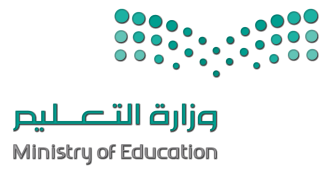  المـــادة : الصـف : الفتــــرة : الزمــــن : أسئلة اختبار انتساب الفصل الدراسي الثاني  ( رابع  ابتدائي) العام الدراسي 1444/1445هـأسئلة اختبار انتساب الفصل الدراسي الثاني  ( رابع  ابتدائي) العام الدراسي 1444/1445هـأسئلة اختبار انتساب الفصل الدراسي الثاني  ( رابع  ابتدائي) العام الدراسي 1444/1445هـأسئلة اختبار انتساب الفصل الدراسي الثاني  ( رابع  ابتدائي) العام الدراسي 1444/1445هـأسئلة اختبار انتساب الفصل الدراسي الثاني  ( رابع  ابتدائي) العام الدراسي 1444/1445هـأسئلة اختبار انتساب الفصل الدراسي الثاني  ( رابع  ابتدائي) العام الدراسي 1444/1445هـأسئلة اختبار انتساب الفصل الدراسي الثاني  ( رابع  ابتدائي) العام الدراسي 1444/1445هـاسم الطالب/ـه/                                                                            رقم الجلوس/ اسم الطالب/ـه/                                                                            رقم الجلوس/ اسم الطالب/ـه/                                                                            رقم الجلوس/ اسم الطالب/ـه/                                                                            رقم الجلوس/ اسم الطالب/ـه/                                                                            رقم الجلوس/ اسم الطالب/ـه/                                                                            رقم الجلوس/ اسم الطالب/ـه/                                                                            رقم الجلوس/ المصحح:التوقيع:التوقيع:المراجع:المراجع:المراجع:التوقيع:1 – تقاس القوة العضلية عن طريق ....................... :1 – تقاس القوة العضلية عن طريق ....................... :1 – تقاس القوة العضلية عن طريق ....................... :( أ ) قوة عضلات الذراعين  ( ب ) الحزام الصدري  ( ج )    جميع ما ذكر 2 – هي عدم قدرة الفرد في التحمل وعملها بصورة متكررة :2 – هي عدم قدرة الفرد في التحمل وعملها بصورة متكررة :2 – هي عدم قدرة الفرد في التحمل وعملها بصورة متكررة :( أ )   قوة عضلات البطن ( ب ) الوثب الطويل  ( ج )  القوة العضلية3 - تقاس قوة عضلات البطن باختبار :3 - تقاس قوة عضلات البطن باختبار :3 - تقاس قوة عضلات البطن باختبار :( أ )  الجلوس من الرقود ( ب ) الوثب العالي( ج ) جهاز الترمومتر4 - ................. هي سرعة تغيير أوضاع الجسم أو تغيير الاتجاه على الأرض أو في الهواء:4 - ................. هي سرعة تغيير أوضاع الجسم أو تغيير الاتجاه على الأرض أو في الهواء:4 - ................. هي سرعة تغيير أوضاع الجسم أو تغيير الاتجاه على الأرض أو في الهواء:( أ )  الرشاقة( ب ) التوازن( ج) السرعة5 - يتكون فريق كرة الطائرة من ............. لاعباً كحد أقصى:5 - يتكون فريق كرة الطائرة من ............. لاعباً كحد أقصى:5 - يتكون فريق كرة الطائرة من ............. لاعباً كحد أقصى:( أ ) 12 لاعباً  ( ب) 15 لاعباً                 ( ج ) 20 لاعباً6 -  .................... هي أقصى قوة يمكن أن تنتج عن وجود عضلة واحدة:6 -  .................... هي أقصى قوة يمكن أن تنتج عن وجود عضلة واحدة:6 -  .................... هي أقصى قوة يمكن أن تنتج عن وجود عضلة واحدة:( أ ) القوة العضلية .( ب) الجمباز ( ج ) لا شيء مما ذكر7 – من العوامل المؤثرة في الرشاقة:7 – من العوامل المؤثرة في الرشاقة:7 – من العوامل المؤثرة في الرشاقة:( أ ) العمر( ب) القياسات الجسمية( ج ) جميع ما ذكر8 – في مهارة الدحرجة الأمامية المتكورة يتم ثني الركبتين نصفاً مع خفض الذراعين:8 – في مهارة الدحرجة الأمامية المتكورة يتم ثني الركبتين نصفاً مع خفض الذراعين:8 – في مهارة الدحرجة الأمامية المتكورة يتم ثني الركبتين نصفاً مع خفض الذراعين:( أ ) أماماً أسفل ( ب) للداخل ( ج ) للخلف9 – عند أداء الوقوف على الرأس يوضع مقدمة الرأس على الأرض بحيث يشكل مع اليدين:9 – عند أداء الوقوف على الرأس يوضع مقدمة الرأس على الأرض بحيث يشكل مع اليدين:9 – عند أداء الوقوف على الرأس يوضع مقدمة الرأس على الأرض بحيث يشكل مع اليدين:( أ ) مثلثاً متساوي الساقين ( ب) مربعاً متساوي الساقين( ج ) لا شيء مما ذكر10 – من أوضاع الجسم أثناء الحركة:10 – من أوضاع الجسم أثناء الحركة:10 – من أوضاع الجسم أثناء الحركة:( أ ) المستقيم والمنحني والمتكور( ب) الوقوف أماماً ( ج ) لا شيء مما ذكرالمملكة العربية السعوديةوزارة التعليمالإدارة العامة للتعليم بمنطقةمكتب التعليممدرسةالمملكة العربية السعوديةوزارة التعليمالإدارة العامة للتعليم بمنطقةمكتب التعليممدرسة المـــادة : الصـف : الفتــــرة : الزمــــن : أسئلة اختبار انتساب الفصل الدراسي الثاني  ( رابع ابتدائي) العام الدراسي 1444/1445هـأسئلة اختبار انتساب الفصل الدراسي الثاني  ( رابع ابتدائي) العام الدراسي 1444/1445هـأسئلة اختبار انتساب الفصل الدراسي الثاني  ( رابع ابتدائي) العام الدراسي 1444/1445هـأسئلة اختبار انتساب الفصل الدراسي الثاني  ( رابع ابتدائي) العام الدراسي 1444/1445هـأسئلة اختبار انتساب الفصل الدراسي الثاني  ( رابع ابتدائي) العام الدراسي 1444/1445هـأسئلة اختبار انتساب الفصل الدراسي الثاني  ( رابع ابتدائي) العام الدراسي 1444/1445هـأسئلة اختبار انتساب الفصل الدراسي الثاني  ( رابع ابتدائي) العام الدراسي 1444/1445هـاسم الطالب/ـه/                                                                            رقم الجلوس/ اسم الطالب/ـه/                                                                            رقم الجلوس/ اسم الطالب/ـه/                                                                            رقم الجلوس/ اسم الطالب/ـه/                                                                            رقم الجلوس/ اسم الطالب/ـه/                                                                            رقم الجلوس/ اسم الطالب/ـه/                                                                            رقم الجلوس/ اسم الطالب/ـه/                                                                            رقم الجلوس/ المصحح:التوقيع:التوقيع:المراجع:المراجع:المراجع:التوقيع:1أثناء قياس القوة العضلية لا يفضل استخدام الأجهزة2أثناء أداء الدحرجة الأمامية المتكورة يوضع الكفين على الأرض والركبتين نصفاً3الرشاقة هي عدم تغيير أوضاع الجسم أو تغيير الاتجاه على الأرض أو في الهواء4في الوضع المتكور تكون الركبتان مثنيتان كاملاً على الصدر والجذع منحنياً بشدة5عندما يكون الجذع والكتفان والركبتان والقدمان على استقامة يسمى الوضع مستقيم6تبدأ الدحرجة الخلفية المتكورة من وضع الوقوف والذراعين عالياً7من خطوات تعلم الدحرجة الخلفية نقل مركز ثقل الجسم للأمام وثني الركبتين كاملاً8أثناء أداء الوقوف على الرأس تشير الأصابع إلى الخلف9من أهم النقاط التعليمية في السقطة الخلفية من القرفصاء السقوط على الظهر 10في السقطة الخلفية من الحركة تكون المسافة بين كل طالب وزميله 2م تقريباً